Knayton cum Brawith Parish CouncilClerk: Liz Foster, Grimston House, Cophill Lane, Knayton, YO7 4BQ Tel: 07973 778836. Email: liz.foster@hotmail.co.ukThe next meeting of the Parish Council will be held on Monday 2 August 2021 at 7.15pm at Knayton Village Hall.AGENDA 	Meeting to begin by addressing any comments raised by villagers21.58	To receive apologies for absence and consider approval of reasons given for absence21.59.  To confirm the minutes of the meeting held on Monday 5 July 2021 (attached) as a true andcorrect record21.60   To receive any reports from Cllr Dadd (NYCC) and Cllr Robinson (HDC) including update onprogress on enforcement of planning condition at Foxhall21.61   Financial matters:  a. To receive bank balances to 11 July 2021:Community A/C:  £2006.45 - £2215.67 restricted funds (CIL and John Brown Charity) transferred to Business Account 22.06.2021Business A/C:	 £8012.83 (includes £0.06 interest; £2816.57 (restricted funds: £600.90 anonymous deposit; £2215.67 restricted funds (CIL and John Brown Charity) 21.62   To consider and decide upon the following planning applications: 21/01648/FUL and 21/01649/LBC (listed building consent): Proposed home gym in the back garden of existing dwelling, The Cottage, Moor Road21.63   To receive the following planning decisions/information: none received21.64   To receive information on the following ongoing issues and decide further action wherenecessary: a. Back Lane: signs (app 1)b. Blocked Gullies: Highways meeting 15.07.21 (app 2)c. Litter Signs: waiting for them to arrived. Water Leaks Moor Road: Yorkshire Water meeting 06.07.21; Cllr Peckitt to report backe. The Proposed Free-Range Egg Farm at Thornton le Beansf.  The Village Book: Cllr Gibbon to give updateg. CIL consultation: 1 response received in favour of contribution to HRAP play equipmenth. Grass Cutting Responsibilities: Cllr Smith to give updatei. HRAP play equipment: Cllr Peckitt to give update21.65   To consider the following correspondence received and decide any action (in italics):a. Grass cutting: need for a strimmer – Cllr Smith to ask for this to be reconsideredb. Amanda Madden: ‘Parish Council Guide for Affordable Housing’ forwarded for referencec. Borrowby Parish Council: ongoing problems with odours from the recently upgraded sewage works – is this an issue in Knayton?d. HDC Weekly Briefing: forwarded to Cllrs e. Auto Link: A19 resurfacing between Knayton and Nether Siltons – from 25/07/21 for 5 weeks approx. closure of southbound carriageway; contact t.smith@srm.comf. NYCC Local Government Reorganisation: NYCC proposal for future delivery of local government services has been chosen by the Secretary of State April 2023: forwarded to Cllrsg. Report of dangerous footbridge: clerk has contacted landowners h. NYCC minerals and waste joint plan: consultation forwarded to Cllrsi.  YLCA:  North Yorkshire Rural Commission report ‘Rural North Yorkshire: The Way Forward’ – forwarded to councillors21.66  	To confirm the date of the next meeting as Monday 6 September 2021 at 7.15pm at KnaytonVillage Hall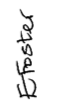 www.knaytonparishcouncil.org.uk	                     